نموذج رقم (S3F03)تقرير الجودة السنوي لجامعة الأميرة نورة بنت عبدالرحمنعام ........ هـ/ ........ هـتقديم:الحمد لله رب العالمين، والصلاة والسلام على النبي الأمين، وعلى آله وصحبه  ومن سار على نهجه  إلى يوم الدين. وبعد: ...........................................................................................................................................................................................................................................................................................................................................................................................................................................................................................................................................................................................................................................................................................................................................................................................................................................................................................مديرة الجامعة......................................إعداد:ملاحظة: يتم تعبئة هذا التقرير وفقاً للتقارير المرسلة من وكالات الجامعة  والعمادات المساندة وإدارات العموم والكليات.التعريف بالجامعةتاريخ تأسيس الجامعة:-    3.1  رؤية الجامعة:رسالة الجامعة: ـ5.1 الغايات الاستراتيجية للجامعةالكليات في الجامعة:التخطيط الاستراتيجي         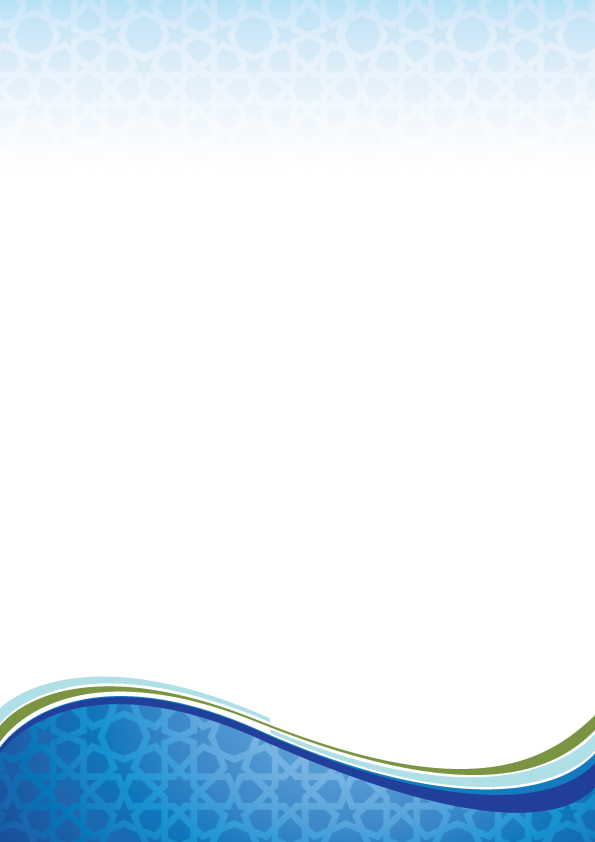 تطوير في هيكل الجامعة(إن وجدت). إجراءات التطوير في الهياكل: (إن وجدت)........................................................................................................................................................................................................................................................................................................................................................................................................................................................................................................................................................................................................................................................................................................................................................................................................................................................................................1.3رسالة الجامعة  2.3 السلطات والإدارة    إنجازات الجامعة في التطوير والتحسين الإداري:1.2.3.عقد دورات تدريبية لتطوير الكادر الإداري2.2.3تعيين كادر إداري جديد إدارة ضمان الجودة وتحسينهاالهيكل التنظيمي للجان الجودة في الجامعة: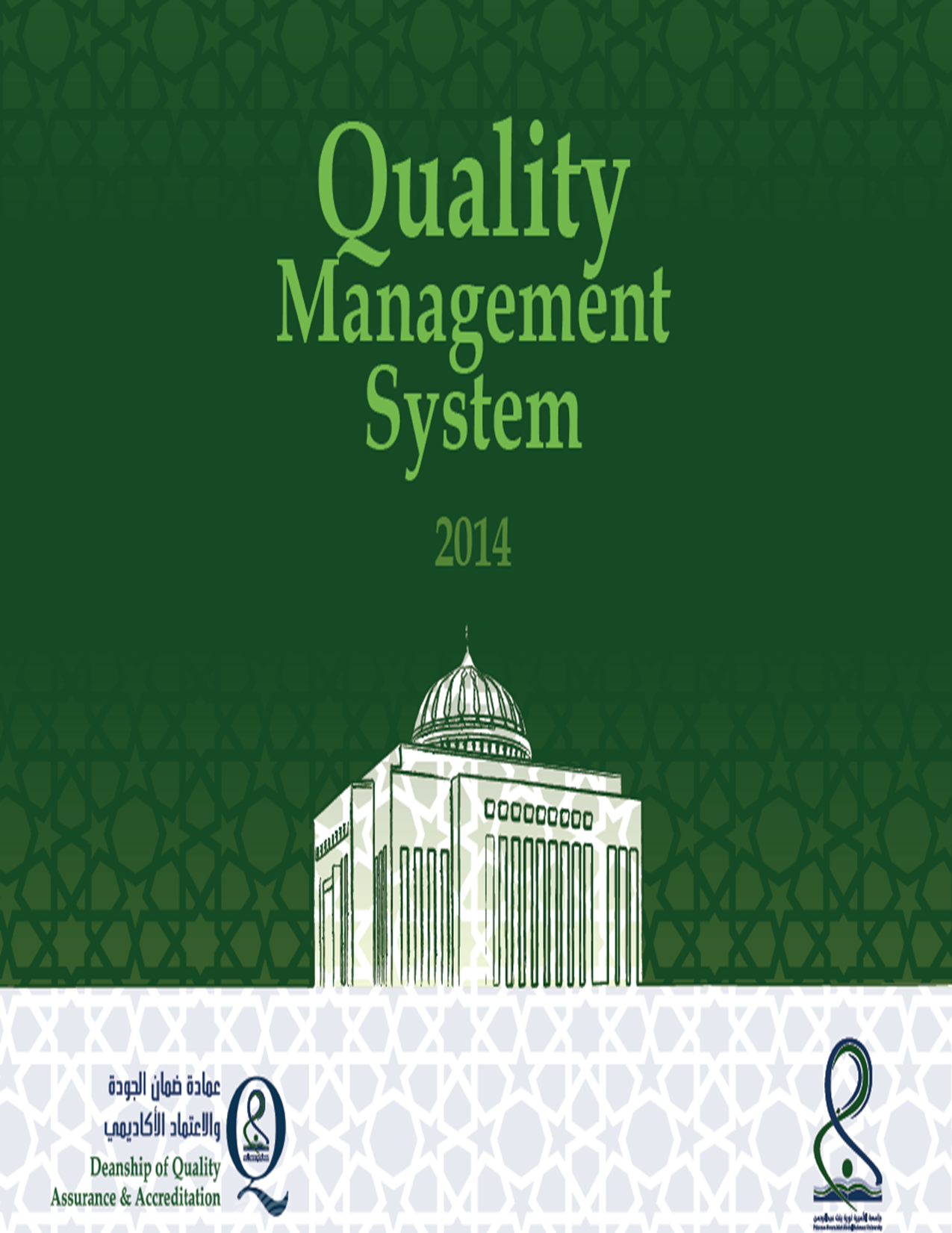 1.3.3.تشكيل لجان الجودة على مستوى الجامعة:اللجنة العليا لضمان الجودة والاعتماد الأكاديمي:تشكيل اللجنة:مهام اللجنة العليا لضمان الجودة والاعتماد الأكاديمي:	1-الموافقة على توصيات قبول البرامج وأنشطة الاعتماد البرامجي والأكاديمي والمؤسسي.2-الموافقة على توصيات لجنة التعلم والتعليم والتقويم.3-دراسة التوصيات التي تقدمها الجهات المعنية بالاعتماد الأكاديمي وتبنيها.4-الموافقة على إجراءات الجامعة وسياساتها الخاصة بتنظيم خدماتها التعليمية وضمان جودتها وتحسينها، خاصةً تلك التي تراها اللجنة مناسبة لتسريع الحصول على الاعتماد الأكاديمي.5-تكوين لجان من أعضاء ذوي كفاءة عالية، لتقديم المشورة والمساعدة للجنة العليا لضمان الجودة والاعتماد الأكاديمي في القيام بمسؤولياتها، ودراسة التقارير التي تقدمها هذه اللجان، وبالتالي تتمكن من مراقبة عملها وتقييمه.6-اعتماد تقرير الجودة السنوي لرفعه لمجلس الجامعة.7-اعتماد إجراءات التشجيع ومكافأة منسوبي ومنسوبات الجامعة، والفرق المتميزة في تطبيق الجودة8- وضع سياسات وقواعد وإجراءات لدعم الابداع والابتكار.	ملاحظة: في حال وجود أي إنجازات للجنة حول المهام السابقة يرجى إدراجها في الملحق رقم (1)لجنة التخطيط الأكاديمي:تشكيل اللجنةمهام لجنة التخطيط الأكاديمي:	.المراجعة الدورية للهياكل التنظيمية للكليات، والتوصية بإعادة هيكلتها -إن لزم الأمر-.إقرار وتنفيذ الأولويات الأكاديمية لخطط الجامعة الاستراتيجية وتطوير ملفاتها الأكاديمية، بما في ذلك النظر في المقترحات المقدمة لتطوير البرامج الجديدة.ملاحظة: في حال وجود أي إنجازات للجنة حول المهام السابقة يرجى إدراجها في ملحق رقم (1)لجنة التعلم والتعليم والتقويم:تشكيل اللجنةمهام لجنة التعلم والتعليمتسهيل عملية وضع استراتيجية التعلم والتعليم والتقويم وتطبيقها، وإيجاد قنوات اتصال مناسبة مع الكليات لتحقيق ذلك.تشجيع عمليات تحسين جودة التعلم والتعليم والتي تنطبق على أنماط الدراسة الموجودة بعدة طرق، كالتوصية بالتطوير الجيد والمناسب لأعضاء هيئة التدريس، أو كنشر أفضل الممارسات بين الأعضاء والكليات، مع الاهتمام الكامل بمتطلبات كفاءة تقديم الخدمة.تشجيع وتسهيل تطور وتطبيق التعليم والتعلم بصورة فعالة ذات كفاءة عالية لتقديم الخدمة. متابعة ما يستجد فيما يتعلق بآخر تطورات تكنولوجيا التعلم وطرائقه، ونشر المعلومات المتصلة بذلك حسب الضرورة.التعاون الوثيق مع الكليات والأقسام بهدف دعم ورعاية استراتيجياتها في التعلم والتعليم الخاصة بها، وذلك ضمن إطار استراتيجية التعلم والتعليم والتقويم في الجامعة.متابعة تطبيق استراتيجية التعلم والتعليم والتقويم.تحديد الأولويات ضمن استراتيجية التعلم والتعليم والتقويم في ضوء الظروف المتغيرة.بحث التدابير والإجراءات المناسبة واتخاذها حيال أي مواضيع تحيلها إليها اللجنة العليا لضمان الجودة والاعتماد الأكاديمي، ورفع التقارير بذلك الشأن.رفع تقرير سنوي إلى مجلس الجامعة من خلال اللجنة العليا لضمان الجودة والاعتماد الأكاديمي، حول نشاطات اللجنة ومدى فاعليتها.ملاحظة في حال وجود أي إنجازات للجنة حول المهام السابقة يدرى إدراجها في ملحق رقم (1) وهي محاضر اجتماع اللجانلجنة الخطط والمناهج:تشكيل اللجنةمهام لجنة الخطط والمناهجتكوين فريق مؤقت لفحص البرنامج مؤلف من بعض أعضاء اللجنة، وعدد من الأعضاء من كليات مختلفة في الجامعة، للنظر في كل مقترح من المقترحات التي تستقبلها اللجنة، ولتمثيل لجنة قبول البرامج.تعيين خبراء أو مستشارين خارجيين في هذه اللجنة الفرعية. وعلى فريق التقويم القيام بالتالي:النظر فيما إذا كان قد تم تطوير البرنامج المقترح في ضوء الإدراك الكامل للبنية التحتية الوطنية، والأخذ بعين الاعتبار لكل المعايير والمحكات المتفق عليها محلياً، إضافة إلى تطلعات الجمعيات المهنية.النظر فيما إذا كان تصميم البرنامج المقترح يضمن وجود سوق عمل لخريجات البرنامج.النظر فيما إذا كان البرنامج يضمن وجود موارد التعلم اللازمة.النظر فيما إذا كان البرنامج يلتزم بإطار الجامعة الأكاديمي ولوائحها.رفع توصيات بشأن الاعتماد أو عدمه لمجلس الجامعة عن طريق اللجنة العليا لضمان الجودة والاعتماد الأكاديمي.النظر في المهام التي تحيلها إليها اللجان المعنية والجهات ذات الصلة.لجنة السلوك والأخلاقيات:تشكيل اللجنةمهام لجنة الخطط والمناهجأخذ المتطلبات القانونية في الاعتبار عند النظر في أي موضوع.تطبيق الأنظمة المتعلقة بالقضايا الأخلاقية والسلوكية، انظر الملحق (أ-1)، والأنظمة المتعلقة بالأخلاقيات الأكاديمية.رفع التقارير والتوصيات إلى اللجان الأخرى للاطلاع واتخاذ اللازم .1.3.3. أساليب نشر ثقافة الجودة (خطة نشر ثقافة الجودة في الجامعة):عمليات التقويم الذاتي:تقرير المؤشرات تقرير نتائج الاستباناتجودة التعليم والتعلم :1.4.3 البرامج الأكاديمية المقدمة في الجامعة: 3.4.3. أعداد الطلبة لمختلف البرامج على مستوى الجامعة ....................................................................4.4.3. متوسط أعداد الطلبة في الشعبة لمختلف الكليات على مستوى الجامعة.  5.4.3.  عدد  المقبولات للعام الدراسي     14 هـ /   14  هـ   6.4.3.  عدد الخريجات للعام الدراسي       .........../ ............هـالنشاطات التي تمت في سبيل تطوير وتحديث قدرات الهيئة التعليمية  في الجامعة النشاطات التي تمت في سبيل تطوير وتحديث استخدام أساليب التقنية الحديثة في الجامعة:البحث العلمي  مشروعات البحت المشتركة مع المؤسسات أو الأفراد والممولة من جهات خارجية على مستوى الجامعة:  2.5.3مشروعات البحث العلمي الممولة من الجامعة: براءات الاختراع (إن وجدت) التي تم إنجازها من قبل الطالبات وأعضاء هيئة تدريس على مستوى الجامعة: حضور ورش عمل ومؤتمرات (خارجية -داخلية) على مستوى الجامعة: أساليب دعم وتطوير البحث العلمي الأبحاث العلمية قيد الانجاز و المنجزة7.5.3. الكتب المؤلفة أو المترجمةالعلاقات  مع المجتمع:           الأنشطة التي تعكس تواصل الجامعة مع خريجاتها:تشكيل وحدة  لمتابعة الخريجات في الجامعة تأسيس منتدى الخريجات على مستوى الجامعةعقد لقاءات دورية مع الخريجاتإعداد دراسات حول الخريجات على مستوى الجامعةعدد الخريجات اللاتي توظفن أو انتقلن للدراسات العليا خلال ستة أشهر تقديم خدمات استشارية وبحثية وتدريب لمؤسسات المجتمع المحلي4. الصعوبات و المشكلات والمعوقات.6.  الاحتياجات ( بشرية، مادية).احتياجات قطاعات الجامعة من الكوادر البشرية لسد حاجة الحد الأدنى الميزانية المقترحة لدعم عمليات تحسين الجودة في الجامعةخطط الجامعة للأعوام القادمة ،،  من حيث:أنشطة واردة في الخطة السنوية للجامعة ولم يتم إنجازها.............................................................................................................................................................................................................................................................................................................................................................................................................................................................................................................................................................................................................................................................................. .......................................................................................................................................................................................................................................................................................................................................... ......................................................................................................................................................................................................................................................................................................................................................................................................................................................................................................................................أنشطة تم إنجازها ولم ترد في الخطة السنوية............................................................................................................................................................................................................................................................................................................................................................................................................................................................................................................................................................................................................................................................................................................................................................................................................................................................................................................................................................................................................................. .................................................................................................................................................................................................................................................................................................................................................................................................................................................................................................................................................................................................................................................................................. ...........................................................................................................................................................................................................................................................................................................................................................................................................................................................................................................................................................................................................................................التوصيات.........................................................................................................................................................................................................................................................................................................................................................................المــلاحــــــــق:ملحق رقم (1)إنجازات اللجنة العليا لضمان الجودة والاعتماد الأكاديمي.ملحق رقم(2) إنجازات لجنة التخطيط الأكاديمي.ملحق رقم(3) إنجازات لجنة التعليم والتعلم.ملحق رقم(4) إنجازات لجنة الخطط والمناهج.ملحق رقم (5) إنجازات لجنة السلوك والأخلاقيات.      الاسمالمنصبرقم الهاتفالبريد الإلكترونيالموضوعالصفحةالصفحةتعريف بالجامعة                                                                                    55التخطيط الاستراتيجي77ثقافة وبيئة الجامعة88الرسالة والغايات والأهداف     88السلطات والإدارة    99 إدارة ضمان الجودة وتحسينها1010 جودة التعليم والتعلم1515البحث العلمي 1818العلاقات مع المجتمع2222الصعوبات و المشكلات والمعوقات2424الاحتياجات ( بشرية، مادية)                                                                     25        25        أنشطة واردة في الخطة السنوية للجامعة ولم يتم إنجازها                  29                                   29                 أنشطة تم إنجازها ولم ترد في الخطة السنوية                                                        29               أنشطة تم إنجازها ولم ترد في الخطة السنوية                                                        29               التوصيات                                                                                                                29التوصيات                                                                                                                29الملاحق                                                                                                                  30الملاحق                                                                                                                  30الكليةالأقسام الأكاديميةمالوكالة/ الكلية/العمادة التي تم تعديل هيكليتهاالموضوعنفذتنفذت جزئيالم تنفذإعداد الخطة الاستراتيجية للجامعةإعداد خطة استراتيجية لكل كلية/ عمادة/ إدارة* في حال عدم التنفيذ ماهي المعوقات لتنفيذ الخطة الاستراتيجية؟..................................................................................................................................................................................................................................................................................................................................................................................................................................................................................................................................................................................................................................................................................* في حال عدم التنفيذ ماهي المعوقات لتنفيذ الخطة الاستراتيجية؟..................................................................................................................................................................................................................................................................................................................................................................................................................................................................................................................................................................................................................................................................................* في حال عدم التنفيذ ماهي المعوقات لتنفيذ الخطة الاستراتيجية؟..................................................................................................................................................................................................................................................................................................................................................................................................................................................................................................................................................................................................................................................................................* في حال عدم التنفيذ ماهي المعوقات لتنفيذ الخطة الاستراتيجية؟..................................................................................................................................................................................................................................................................................................................................................................................................................................................................................................................................................................................................................................................................................الموضوعنفذتنفذت جزئيالم تنفذإعداد الخطة السنوية للجامعةإعداد خطة سنوية  لكل كلية/ عمادة/ إدارة* في حال عدم التنفيذ ماهي المعوقات لتنفيذ الخطة السنوية؟..................................................................................................................................................................................................................................................................................................................................................................................................................................................................................................................................................................................................................................................................................* في حال عدم التنفيذ ماهي المعوقات لتنفيذ الخطة السنوية؟..................................................................................................................................................................................................................................................................................................................................................................................................................................................................................................................................................................................................................................................................................* في حال عدم التنفيذ ماهي المعوقات لتنفيذ الخطة السنوية؟..................................................................................................................................................................................................................................................................................................................................................................................................................................................................................................................................................................................................................................................................................* في حال عدم التنفيذ ماهي المعوقات لتنفيذ الخطة السنوية؟..................................................................................................................................................................................................................................................................................................................................................................................................................................................................................................................................................................................................................................................................................الموضوعاساليب ووسائل نشر الوعي بالرسالةرسالة الجامعةماسم الدورةاسم الدورةتاريخ الدورةمكان الدورةمنفذ الدورةالفئة المستهدفةعدد المستفيدينطرق قياس فعالية التدريب1.1.2.2.3.3.منوع الكادرالعددالمؤهلات العلمية1.2.3.4.تقسيمات اللجنةأعضاء اللجنةالرئيسمديرة الجامعةأعضاء اللجنةجميع وكيلات الجامعةعميدة ضمان الجودة والاعتماد الأكاديميرئيسة لجنة التعلم والتعليم والتقويمرئيسة لجنة السلوك والأخلاقياتثلاثة أعضاء يمثلون جهات خارجية، مثل: (أعضاء من المركز الوطني  للتقويم والاعتماد الأكاديمي)السكرتيرعضو إداريتقسيمات اللجنةأعضاء اللجنةالرئيسمديرة الجامعةأعضاء اللجنةوكلاء الجامعة جميعاً عميدة ضمان الجودة والاعتماد الأكاديمي  رئيسة لجنة قبول البرامج ثلاثة عميدات منتخبات (يمثلن عمادات جميع الكليات في الجامعة)عميدتين منتخبتين (يمثلن العمادات المساندة في الجامعة)السكرتيرعضو إداريتقسيمات اللجنةأعضاء اللجنةالرئيسوكيلة الشؤون التعليميةأعضاء اللجنةوكيلة الجامعة للتطوير والجودةعميدة التطوير وتنمية المهاراترئيستي قسمين، (مبدئيًا: رئيسة قسم مناهج وطرق تدريس، ورئيسة قسم من الأقسام العلمية).عميدة ضمان الجودة والاعتماد الأكاديميعميدتي كليتين، (مبدئيا: عميدة كلية التربية، وعميدة كلية الطب).رئيسة لجنة قبول البرامجعميدة شؤون المكتباتمديرة إدارة البرامجمديرة مركز التعليم والتعلمعضوين مرشحينالسكرتيرعضو إداريتقسيمات اللجنةأعضاء اللجنةالرئيسوكيلة الشؤون التعليميةأعضاء اللجنةعميدتي كليتينعميدة القبول والتسجيلعميدة التطوير وتنمية المهاراتعميدة ضمان الجودة والاعتماد الأكاديميوكيلتي جودة من كليتينعضوين منتدبين بحد أقصىالسكرتيرعضو إداريتقسيمات اللجنةأعضاء اللجنةالرئيسوكيلة الجامعة للدراسات العلياأعضاء اللجنةعميدة البحث العلميوكيلة كلية للجودةأربعة أعضاء ممثلين للأخلاقيات من الكليات بحد أقصى.أربعة أعضاء مشرفين على أبحاث الدراسات العليا أو أبحاث التخرج بحد أقصى، (ويفضل أن يكون لديهم خلفية عن أخلاقيات البحث العلمي).السكرتيرعضو إداريماسم النشاطتاريخ انعقادهمكان انعقادهالجهة المنفذةالفئة المستهدفةعدد المستفيدينالموضوعنفذتنفذت جزئيالم تنفذملاحظاتتقرير المؤشرات تحديد نقاط المقارنة المرجعيةحصر الأدلة وأدوات القياس المطلوبةجمع الأدلة وأدوات القياس المطلوبةتعبئة استمارات مقاييس التقويم الذاتيإعداد تقرير التقويم الذاتي حسب نماذج الهيئة الوطنية NCAAAالمؤشرصيغة المؤشرنتائج عام ___نتائج عام ___حالة المؤشر استبانةالفئة المستهدفةالمتوسط العام لنتائج الاستبانةأبرز نقاط القوةأولويات نقاط التحسين اسم الكليةاسم البرنامجالمساراتالمؤهلات التي يمنحهاتاريخ البدء في تقديمهعدد الدفعات المتخرجةعدد الطالباتعدد أعضاء هيئة التدريسنسبة الطالبات للأساتذةعدد الساعات المعتمدةعدد المعاملعدد القاعاتالعلوم الرياضيةأستاذ1429هـ-إحصاء-رياضيات بحتة-رياضيات حاسبة وتطبيقيةبكالوريوسدفعتين59232الفيزياءاسم البرنامج1429هـمسار واحدبكالوريوسدفعة واحدة تخرجت عام 1434هـ45324تاريخ البدء في تقديمةالمسارات(إن وجدت )المؤهلات التي يمنحهاعدد الدفعات المتخرجة أو تاريخ أول دفعة ستتخرجعدد الطالباتعدد أعضاء هيئة التدريسالعلوم الرياضيةأستاذالبندبرنامج البكالوريوسبرنامج الماجستيربرنامج الدكتوراهبرنامج آخرعدد الطالباتعدد الشعب التي يوجد فيها (20) طالبة أو أقل.عدد الشعب التي يوجد فيها من(21-50) طالبة.عدد الشعب التي يوجد فيها أكثر من(50) طالبة.المجموعمالكليةعدد المقبوليننسبة الفاقدملاحظات12المجموع النهائيالمجموع النهائيمالكليةعدد الخريجاتملاحظات12المجموع النهائيالمجموع النهائيالنشاطعنوانهعدد مرات إقامتهتاريخ انعقادهمكان  انعقادهعدد الحضورهدف النشاطالنتائج المتحققة للنشاط (المخرجات)الندواتالمحاضراتالورشاجتماعات اللجانالدوراتأخرىالموضوعالنشاطملاحظاتالموقع الإلكتروني للجامعةالموقع الإلكتروني لوكالات الجامعةالموقع الإلكتروني للعمادات المساندةالموقع الإلكتروني للكليةأساليب تقنية أخرىصاحب البحث/المشروعاسم البحث/ المشروعتاريخ البدء التاريخ المتوقع للإنجازالتكلفة الجهة الممولةهدف البحث/المشروعنسبة الإنجازصاحب البحث/المشروعاسم البحث/ المشروعتاريخ البدءالتاريخ المتوقع للإنجازالتكلفةالجهة الممولةهدف البحث/المشروعنسبة الإنجازاسم براءة الاختراعمجال البراءةصاحب البراءة من الطلبةصاحب البراءة من أعضاء هيئة التدريسمالنشاطعدد المشاركاتنـــــــــــــــــــوع المشــــــــاركــــــــــــــــةنـــــــــــــــــــوع المشــــــــاركــــــــــــــــةتاريخ الانعقادمكان الانعقادمكان الانعقادمالنشاطعدد المشاركاتورقة عمل		حضورتاريخ الانعقادمكان الانعقادمكان الانعقادماسم النشاطتاريخ الانعقادالجهة المستفيدةملاحظات1.2.3.الأبحاث العلمية المنجزةالأبحاث العلمية المنجزةالأبحاث العلمية المنجزةمعنوان البحثتاريخ القبول أو النشراسم المجلة العلمية أو الدورية1.2.3.الأبحاث العلمية قيد الإنجازالأبحاث العلمية قيد الإنجازالأبحاث العلمية قيد الإنجازمعنوان البحثتاريخ القبول أو النشراسم المجلة العلمية أو الدورية1.معنوان الكتابمشترك/منفردتأليف/ ترجمةجهة النشر1.2.3.ماسم المكتبتاريخ التأسيسأهم الإنجازات1.2.ماسم المنتدىأهداف المنتدىأهم الإنجازات1.2.ماسم اللقاءالتاريخالمكانمخرجات اللقاء1.2.ماسم الدراسةمخرجات الدراسة1.2.مالكلية عدد الخريجات اللاتي توظفن خلال ستة أشهرعدد الخريجات اللاتي انتقلن للدراسات العليا خلال ستة أشهر1.2.مخدمات استشاريةالجهة المستفيدةإعطاء دورات تدريبيةالجهة المستفيدة1.2.المستوى الإداريالمستوى الإداريالصعوبات والمعوقاتالصعوبات والمعوقاتكيفية تجاوز الصعوبات والمشكلاتكيفية تجاوز الصعوبات والمشكلاتالإدارة العلياالإدارة العليا..................................................................................................................................................................................................................................................................................................................البنية التحتيةالبنية التحتية..................................................................................................................................................................................................................................................................................................................منسوبات الجامعةأعضاء هيئة تدريسأعضاء هيئة تدريس1..............................................................2..............................................................3........................................................1..............................................................2..............................................................3........................................................منسوبات الجامعةإداريةإدارية1..............................................................2..............................................................3........................................................1..............................................................2..............................................................3........................................................طالباتطالبات1.	.........................................................2.	.........................................................3.	..................................................1.	.........................................................2.	.........................................................3.	..................................................خريجاتخريجات1.	.........................................................2.	.........................................................3.	..................................................1.	.........................................................2.	.........................................................3.	..................................................	الجهةالرتبة الأكاديميةالرتبة الأكاديميةالرتبة الأكاديميةالرتبة الأكاديميةالرتبة الأكاديميةالرتبة الأكاديميةالرتبة الأكاديميةالمجموع	الجهةأستاذأستاذ مشاركأستاذ مساعدمحاضرمعيد         إداريمعيد         إداريفنيالمجموعممبادرات التحسينالفترة الزمنية لإنجاز المبادرةممبادرات التحسينالميزانيةالجهة المسؤولةالفترة الزمنية لإنجاز المبادرة123المحورالآليةالجــودة والاعتماد الأكاديمـي 1. .............................................................................2. ...............................................................................3. ..................................................................البحـث العلمـي والمبادرات النوعـية1. ...........................................................2. ...........................................................3. ...........................................................تنمية الموارد البشــرية وبناء المهارات1. ................................................................2. ................................................................3. ................................................................المواءمة بين مخرجات الجامعة وسـوق العمـل1.  ..............................................................................2. .................................................................................3. ....................................................................القبـول والاستيعاب  1. ..............................................................2. ................................................................................3. ....................................................................خدمة المجتمع  1 . ..............................................................2. .................................................................................3...................................................................................